附件：农机地头展-杰瑞果园机械新产品专场演示会报名表参会单位：                 联系人：           电话：                   参会人员信息表：注意事项：请您将参会信息反馈至会务联系人，或扫描下方二维码反馈信息，感谢您的配合；报到地址：烟台蓬莱君顶大道1号君顶酒庄报到当天，杰瑞将安排车辆接机/接站，请提前知悉。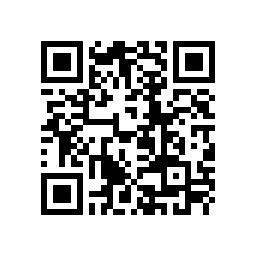 （若信息更改重新扫描即可，统计以最新信息为准）姓名职务身份证号码联系方式交通方式抵烟时间航班/车次（如有）